Søknad om aktivitetsstøtte 2020. BARNE- OG UNGDOMSRÅDET I VESTFOLD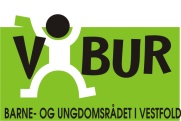 Aktivitetsstøtte gis som tilskudd til aktivitet. Beløp avhenger av mengde søknader, men ligger som regel på mellom 700 og 900 kr pr. dag. Vi skiller mellom aktivitetene ut i fra antall dager..Ta vare på skjemaet til 2021! Kolonnen til høyre er for rapportering på gjennomføring av årets aktiviteter, sett 0 om ikke gjennomført.Arrangør/søkerorganisasjon:Legg inn flere rader om nødvendig.NR:AKTIVITETBeskriv felt under med få ord. Kopier gjerne fra egen handlingsplan.ANTALL Deltakere:(planlagt)ALDER Deltakere:STED/DATOVARIGHETKryss av:Arrangør av aktiviteten:FOR RAPPORTERING!!!Pr gjennomført 31.12.18.Kryss her som rapporteringNavn på aktivitet:Dag/kveld  Lokallag Kryss her som rapportering. NB! Neste år.Beskrivelse av aktiviteten:2-3 dager Fylkeslag Kryss her som rapportering. NB! Neste år.Beskrivelse av aktiviteten:4 < dager Nasjonalt Kryss her som rapportering. NB! Neste år.Navn på aktivitet:Dag/kveld  Lokallag Kryss her som rapportering. NB! Neste år.Beskrivelse av aktiviteten:2-3 dager Fylkeslag Kryss her som rapportering. NB! Neste år.Beskrivelse av aktiviteten:4 < dager Nasjonalt Kryss her som rapportering. NB! Neste år.Navn på aktivitet:Dag/kveld  Lokallag Kryss her som rapportering. NB! Neste år.Beskrivelse av aktiviteten:2-3 dager Fylkeslag Kryss her som rapportering. NB! Neste år.Beskrivelse av aktiviteten:4 < dager Nasjonalt Kryss her som rapportering. NB! Neste år.Navn på aktivitet:Dag/kveld  Lokallag Kryss her som rapportering. NB! Neste år.Beskrivelse av aktiviteten:2-3 dager Fylkeslag Kryss her som rapportering. NB! Neste år.Beskrivelse av aktiviteten:4 < dager Nasjonalt Kryss her som rapportering. NB! Neste år.Navn på aktivitet:Dag/kveld  Lokallag Kryss her som rapportering. NB! Neste år.Beskrivelse av aktiviteten:2-3 dager Fylkeslag Kryss her som rapportering. NB! Neste år.Beskrivelse av aktiviteten:4 < dager Nasjonalt Kryss her som rapportering. NB! Neste år.Navn på aktivitet:Dag/kveld  Lokallag Kryss her som rapportering. NB! Neste år.Beskrivelse av aktiviteten:2-3 dager Fylkeslag Kryss her som rapportering. NB! Neste år.Beskrivelse av aktiviteten:4 < dager Nasjonalt Kryss her som rapportering. NB! Neste år.Navn på aktivitet:Dag/kveld  Lokallag Kryss her som rapportering. NB! Neste år.Beskrivelse av aktiviteten:2-3 dager Fylkeslag Kryss her som rapportering. NB! Neste år.Beskrivelse av aktiviteten:4 < dager Nasjonalt Kryss her som rapportering. NB! Neste år.Navn på aktivitet:Dag/kveld  Lokallag Kryss her som rapportering. NB! Neste år.Beskrivelse av aktiviteten:2-3 dager Fylkeslag Kryss her som rapportering. NB! Neste år.Beskrivelse av aktiviteten:4 < dager Nasjonalt Kryss her som rapportering. NB! Neste år.Navn på aktivitet:Dag/kveld  Lokallag Kryss her som rapportering. NB! Neste år.Beskrivelse av aktiviteten:2-3 dager Fylkeslag Kryss her som rapportering. NB! Neste år.Beskrivelse av aktiviteten:4 < dager Nasjonalt Kryss her som rapportering. NB! Neste år.Navn på aktivitet:Dag/kveld  Lokallag Kryss her som rapportering. NB! Neste år.Beskrivelse av aktiviteten:2-3 dager Fylkeslag Kryss her som rapportering. NB! Neste år.Beskrivelse av aktiviteten:4 < dager Nasjonalt Kryss her som rapportering. NB! Neste år.Navn på aktivitet:Dag/kveld  Lokallag Kryss her som rapportering. NB! Neste år.Beskrivelse av aktiviteten:2-3 dager Fylkeslag Kryss her som rapportering. NB! Neste år.Beskrivelse av aktiviteten:4 < dager Nasjonalt Kryss her som rapportering. NB! Neste år.Navn på aktivitet:Dag/kveld  Lokallag Kryss her som rapportering. NB! Neste år.Beskrivelse av aktiviteten:2-3 dager Fylkeslag Kryss her som rapportering. NB! Neste år.Beskrivelse av aktiviteten:4 < dager Nasjonalt Kryss her som rapportering. NB! Neste år.Navn på aktivitet:Dag/kveld  Lokallag Kryss her som rapportering. NB! Neste år.Beskrivelse av aktiviteten:2-3 dager Fylkeslag Kryss her som rapportering. NB! Neste år.Beskrivelse av aktiviteten:4 < dager Nasjonalt Kryss her som rapportering. NB! Neste år.Navn på aktivitet:Dag/kveld  Lokallag Kryss her som rapportering. NB! Neste år.Beskrivelse av aktiviteten:2-3 dager Fylkeslag Kryss her som rapportering. NB! Neste år.Beskrivelse av aktiviteten:4 < dager Nasjonalt Kryss her som rapportering. NB! Neste år.Navn på aktivitet:Dag/kveld  Lokallag Kryss her som rapportering. NB! Neste år.Beskrivelse av aktiviteten:2-3 dager Fylkeslag Kryss her som rapportering. NB! Neste år.Beskrivelse av aktiviteten:4 < dager Nasjonalt Kryss her som rapportering. NB! Neste år.Navn på aktivitet:Dag/kveld  Lokallag Kryss her som rapportering. NB! Neste år.Beskrivelse av aktiviteten:2-3 dager Fylkeslag Kryss her som rapportering. NB! Neste år.Beskrivelse av aktiviteten:4 < dager Nasjonalt Kryss her som rapportering. NB! Neste år.Navn på aktivitet:Dag/kveld  Lokallag Kryss her som rapportering. NB! Neste år.Beskrivelse av aktiviteten:2-3 dager Fylkeslag Kryss her som rapportering. NB! Neste år.Beskrivelse av aktiviteten:4 < dager Nasjonalt Kryss her som rapportering. NB! Neste år.Navn på aktivitet:Dag/kveld  Lokallag Kryss her som rapportering. NB! Neste år.Beskrivelse av aktiviteten:2-3 dager Fylkeslag Kryss her som rapportering. NB! Neste år.Beskrivelse av aktiviteten:4 < dager Nasjonalt Kryss her som rapportering. NB! Neste år.Navn på aktivitet:Dag/kveld  Lokallag Kryss her som rapportering. NB! Neste år.Beskrivelse av aktiviteten:2-3 dager Fylkeslag Kryss her som rapportering. NB! Neste år.Beskrivelse av aktiviteten:4 < dager Nasjonalt Kryss her som rapportering. NB! Neste år.Navn på aktivitet:Dag/kveld  Lokallag Kryss her som rapportering. NB! Neste år.Beskrivelse av aktiviteten:2-3 dager Fylkeslag Kryss her som rapportering. NB! Neste år.Beskrivelse av aktiviteten:4 < dager Nasjonalt Kryss her som rapportering. NB! Neste år.